Независимая оценка качества образования               МОНИТОРИНГ ОЦЕНКИ КАЧЕСТВА ДОШКОЛЬНОГО ОБРАЗОВАНИЯ в 2022 году
В рамках проводимого мониторинга оценки качества образования в детском саду проводился сбор и обобщение информации  по следующим критериям:
1.Открытость и доступность информации об организации
2.Комфортность условий предоставления услуг.
3.Доступность услуг для инвалидов.
4.Доброжелательность, вежливость работников организации сферы образования.
5.Удовлетворенность условиями оказания услуг.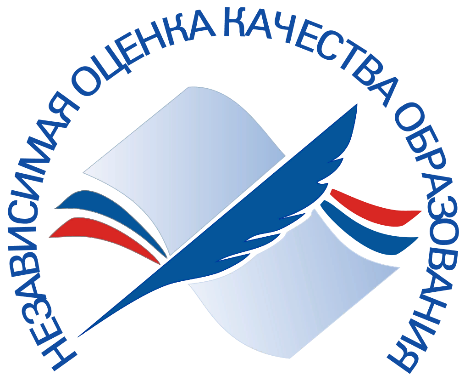 Выложить на сайт:Протокол обследования с выявленными недостатками в ходе НОКОПриказ об утверждении планов по устранению недостатков, выявленных в ходе независимой оценки качества условий осуществления образовательной деятельностью, осуществляемой муниципальными дошкольными образовательными учреждениями в 2022 году.План по устранению недостатков, выявленных в ходе независимой оценки качества образования на 2023 год.Карта обследования ДОУРОЛИК О ПРОВЕДЕНИИ НЕЗАВИСИМОЙ ОЦЕНКИ КАЧЕСТВА ОБРАЗОВАНИЯ https://open.edu.gov.ru/quality-of-educationИНФОРМАЦИЯ О ПОПУЛЯРИЗАЦИИ САЙТА bus.gov.ru         Сайт bus.gov.ru является одним из инструментов повышения качества условий оказания услуг образовательными организациями, так как граждане имеют возможность самостоятельно оценить качество условий оказанных им услуг в образовательных организациях, а также оставить отзыв, тем самым способствуя выявлению соответствующих проблем и устранению выявленных дефицитов.        Для дальнейшего развития ОО важны независимые и объективные оценки граждан, позволяющие повысить качество условий осуществления образовательной  деятельности.         В целях привлечения родителей (законных представителей) к активному участию в популяризации федерального портала и увеличению его посещаемости Министерством образования Калининградской области разработан буклет, содержащий подробные инструкции о работе с официальным сайтом bus.gov.ru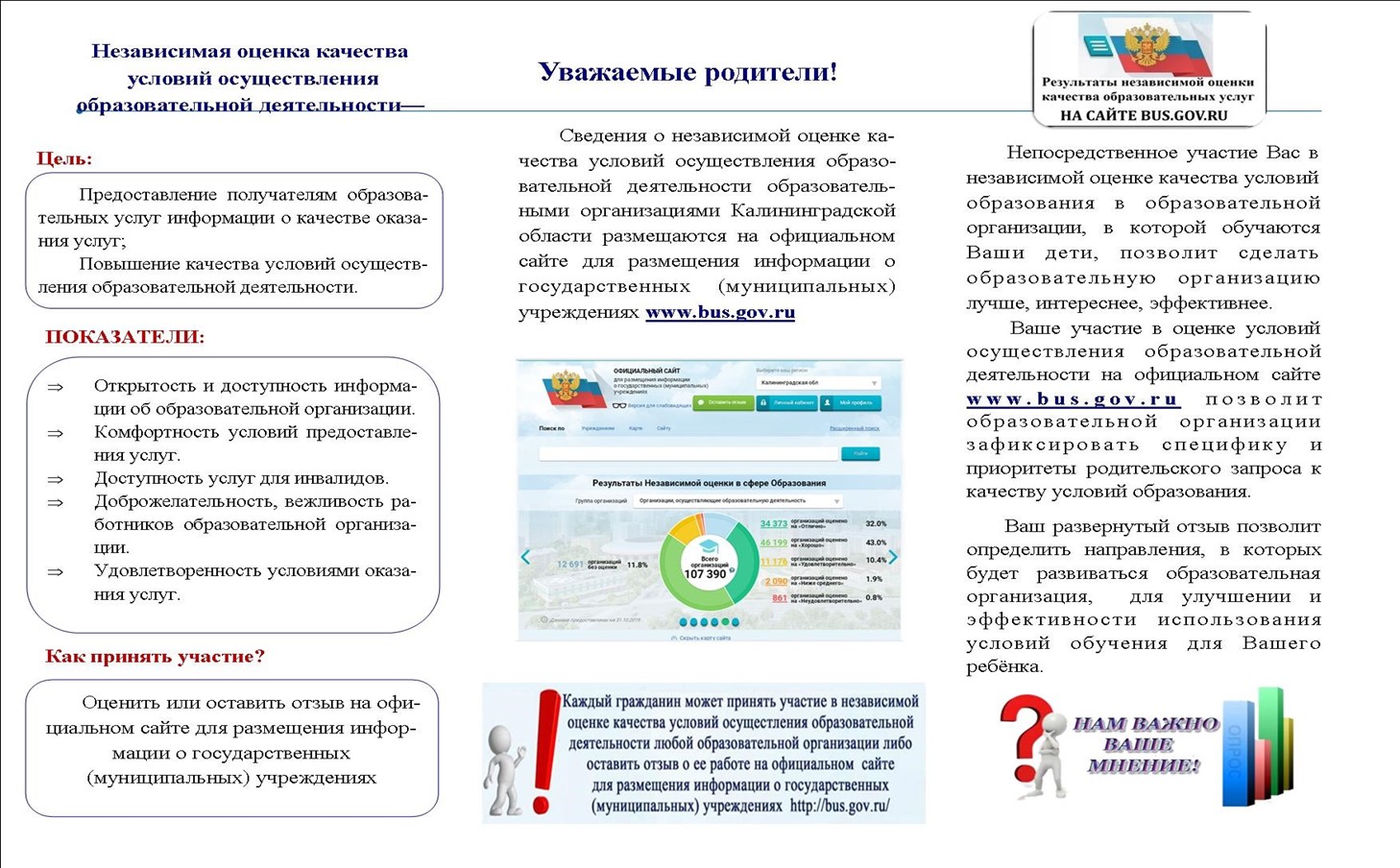 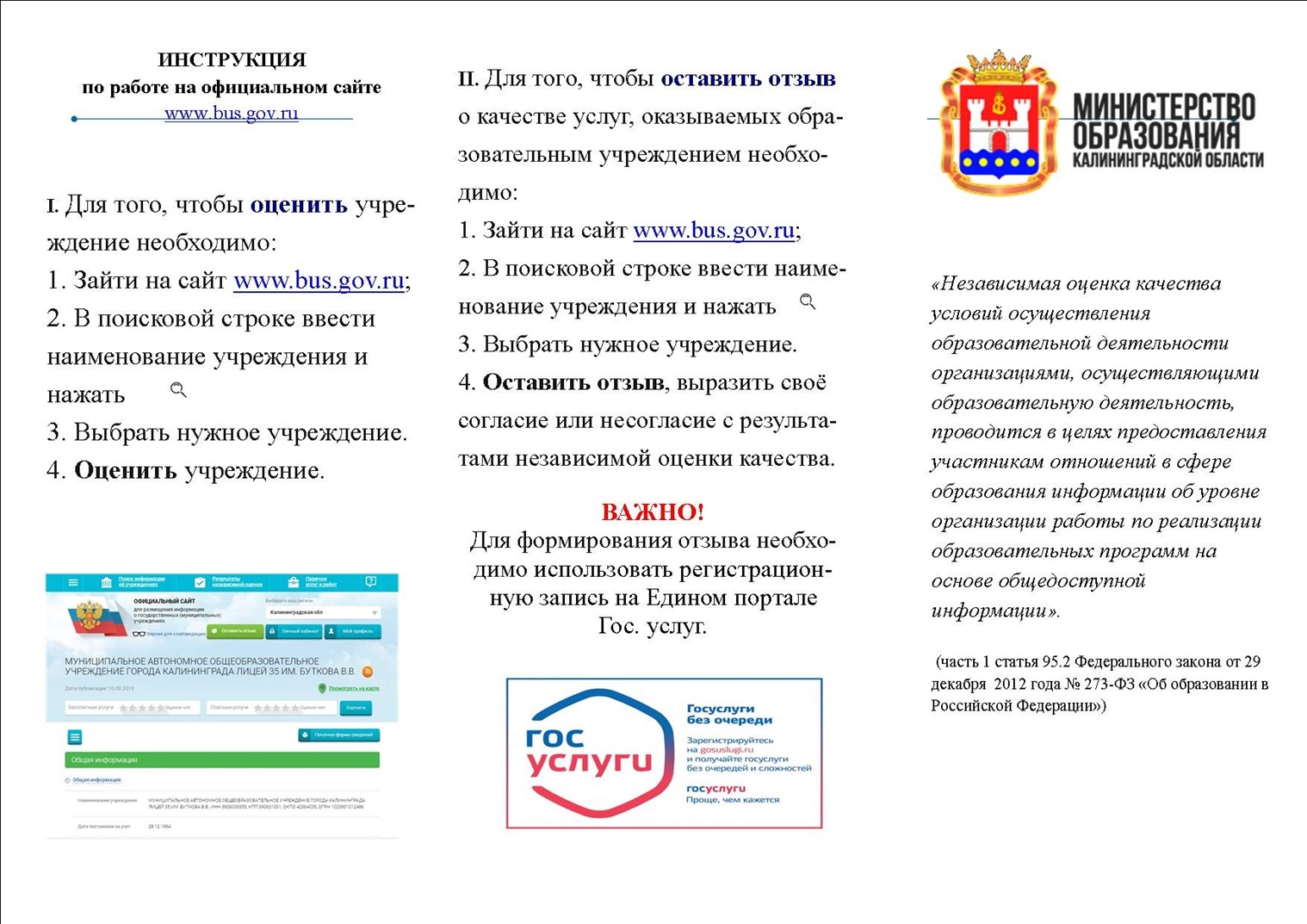 